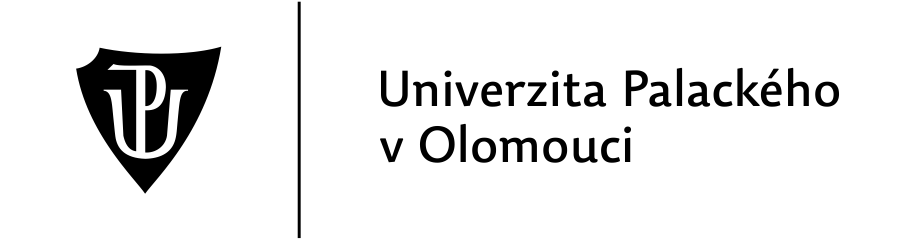 Křížkovského 8, 771 47 Olomouc, IČO 61989592Křížkovského 8, 771 47 Olomouc, IČO 61989592Křížkovského 8, 771 47 Olomouc, IČO 61989592Křížkovského 8, 771 47 Olomouc, IČO 61989592Křížkovského 8, 771 47 Olomouc, IČO 61989592DOHODA O ZMĚNĚ DOHODY O DOHODA O ZMĚNĚ DOHODY O DOHODA O ZMĚNĚ DOHODY O DOHODA O ZMĚNĚ DOHODY O DOHODA O ZMĚNĚ DOHODY O Středisko: SPP prvek: SPP prvek: SPP prvek: Zdroj: Č.j.: Č.j.: Č.j.: Č.j.: Č.j.: Univerzita Palackého v Olomouci zastoupená Univerzita Palackého v Olomouci zastoupená Univerzita Palackého v Olomouci zastoupená Univerzita Palackého v Olomouci zastoupená Univerzita Palackého v Olomouci zastoupená Součást UP: (dále jen zaměstnavatel)Součást UP: (dále jen zaměstnavatel)Součást UP: (dále jen zaměstnavatel)Součást UP: (dále jen zaměstnavatel)Součást UP: (dále jen zaměstnavatel)aaaaaJméno, příjmení, titulJméno, příjmení, titulDatum narozeníDatum narozeníBytemBytem(dále jen „zaměstnanec)(dále jen „zaměstnanec)(dále jen „zaměstnanec)(dále jen „zaměstnanec)(dále jen „zaměstnanec)UZAVÍRAJÍ TUTO DOHODU O ZMĚNĚ DOHODY O UZAVÍRAJÍ TUTO DOHODU O ZMĚNĚ DOHODY O UZAVÍRAJÍ TUTO DOHODU O ZMĚNĚ DOHODY O UZAVÍRAJÍ TUTO DOHODU O ZMĚNĚ DOHODY O UZAVÍRAJÍ TUTO DOHODU O ZMĚNĚ DOHODY O Dohoda o  uzavřená dle § 75 ZP dne  na období od  do , se s účinností od  mění takto:Dohoda o  uzavřená dle § 75 ZP dne  na období od  do , se s účinností od  mění takto:Dohoda o  uzavřená dle § 75 ZP dne  na období od  do , se s účinností od  mění takto:Dohoda o  uzavřená dle § 75 ZP dne  na období od  do , se s účinností od  mění takto:Dohoda o  uzavřená dle § 75 ZP dne  na období od  do , se s účinností od  mění takto:Ostatní ujednání dohody zůstávají beze změny.Ostatní ujednání dohody zůstávají beze změny.Ostatní ujednání dohody zůstávají beze změny.Ostatní ujednání dohody zůstávají beze změny.Ostatní ujednání dohody zůstávají beze změny.Tato dohoda je vyhotovena ve dvou stejnopisech, z nichž jedno obdrží zaměstnavatel a druhý zaměstnanec.Tato dohoda je vyhotovena ve dvou stejnopisech, z nichž jedno obdrží zaměstnavatel a druhý zaměstnanec.Tato dohoda je vyhotovena ve dvou stejnopisech, z nichž jedno obdrží zaměstnavatel a druhý zaměstnanec.Tato dohoda je vyhotovena ve dvou stejnopisech, z nichž jedno obdrží zaměstnavatel a druhý zaměstnanec.Tato dohoda je vyhotovena ve dvou stejnopisech, z nichž jedno obdrží zaměstnavatel a druhý zaměstnanec.V Olomouci dne V Olomouci dne V Olomouci dne V Olomouci dne V Olomouci dne ………………………………..podpis zaměstnance………………………………..podpis zaměstnance………………………………..podpis zaměstnance………………………………..za zaměstnavatele………………………………..za zaměstnavateleNavrhuje: Navrhuje: Navrhuje: Navrhuje: Navrhuje: 